DJNovice  - december 2022    OBJAVA PODATKOV O ODDANIH EVIDENČNIH NAROČILIH V LETU 2022V skladu z ZJN-3 in ZJNPOV mora naročnik do zadnjega dne februarja tekočega leta na portalu javnih naročil:sporočiti statistične podatke o evidenčnih naročilih, oddanih v preteklem letu, in sicer podatke o skupnem številu in skupni vrednosti evidenčnih naročil, ločeno na področje javnega naročanja (splošno/infrastrukturno/obrambno) inobjaviti seznam evidenčnih naročil na splošnem in infrastrukturnem področju, katerih vrednost je enaka ali višja od 10.000 EUR brez DDV in nižja od mejnih vrednosti, ki so določene v prvem odstavku 21. člena ZJN-3 in od katerih dalje mora izvesti postopek javnega naročanja, na način kot ga določa zakon.Pri tem poudarjamo, da je evidenčno naročilo:naročilo, katerega vrednost je nižja od vrednosti iz prvega odstavka 21. člena ZJN-3 oziroma drugega odstavka 7. člena ZJNPOV,naročilo, oddano kot posamezen izločen sklop v skladu s petim odstavkom 73. člena ZJN-3 (obširno tolmačenje v zvezi z uresničevanjem načela kratkih verig je dostopno na spletni povezavi: https://ejn.gov.si/sistem/usmeritve-in-navodila/stalisca-ministrstva.html) ternaročilo iz 15., 16., 17. in 18. točke prvega odstavka 27. člena ZJN-3.Naročnike obveščamo, da bo podatke o oddanih evidenčnih naročilih mogoče sporočati in objavljati na portalu javnih naročil od dne 3. 1. 2023 do konca meseca februarja 2023. Podatke bodo lahko registrirani uporabniki portala javnih naročil sporočali na podstrani »Evidenčna naročila«, na kateri bodo objavljena tudi Navodila za sporočanje statističnih podatkov o evidenčnih naročilih in objavo seznama določenih evidenčnih naročil na portalu javnih naročil.OBVESTILO – Objava pogodb in poročanje o izvršenih plačilihObveščamo vas, da so na spletni povezavi https://ejn.gov.si/sistem/usmeritve-in-navodila/navodila-in-obrazci.html objavljena posodobljena Navodila za objavo pogodb s področja javnega naročanja, javno-zasebnega partnerstva in koncesijskih pogodb.Prav tako vas obveščamo, da so na spletni povezavi www.jnplacila.si objavljena najpogostejša vprašanja in odgovori v zvezi z objavo pogodb in dodatkov k pogodbam na portalu javnih naročil in poročanjem o izvršenih plačilih v pogodbah javnega naročanja na portalu UJP JN plačila. Vprašanja in odgovori se bodo sprotno dopolnjevali, zato vas vabimo k spremljanju spletne strani.OBVESTILO – Posnetek predstavitve kompetenčnega modela in samoocenitveni vprašalnik za presojo kompetenc, specifičnih za izvedbo javnega naročanjaObveščamo vas, da je na spletni povezavi https://ejn.gov.si/direktorat/profesionalizacija/kompetencni.html objavljen posnetek predstavitve kompetenčnega modela na področju javnega naročanja in programa usposabljanj (t.im. Akademija javnega naročanja), ki je bil izveden 17. 11. 2022.Obveščamo vas tudi, da bo v prihodnjem tednu na spletni povezavi https://ejn.gov.si/direktorat/profesionalizacija/kompetencni.html objavljen samoocenitveni vprašalnik za presojo kompetenc, specifičnih za izvedbo javnega naročanja z navodili za uporabo.STIK Z NAMIMinistrstvo za javno upravo, Direktorat za javno naročanje, Tržaška cesta 21, 1000 Ljubljana
Telefonsko svetovanje (sistem javnega naročanja): 01 478 1688, vsak torek in četrtek med 9.00 in 12.00 uro: https://ejn.gov.si/direktorat/pomoc-uporabnikom.html

Telefonsko svetovanje (tehnična pomoč, e-JN): 01 478 7876, vsak dan od ponedeljka do petka med 8.00 in 22.00 uro: https://ejn.gov.si/tehnicna-pomoc (Enotni kontaktni center državne uprave)

Enota za pomoč uporabnikom, ki izvajajo oziroma sodelujejo pri javnih naročilih, sofinanciranih s sredstvi EU (help- desk): https://ejn.gov.si/direktorat/pomoc-uporabnikom.html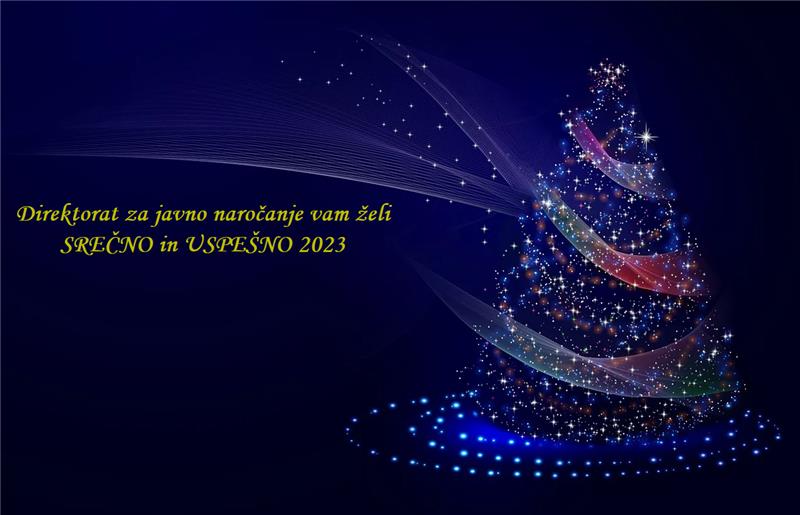 